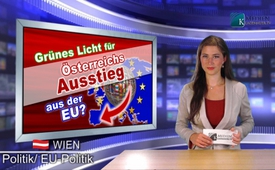 Референдум состоялся: Является ли это зелёным сигналом для выхода Австрии из ЕС?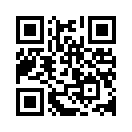 5 июля 2015 года в Греции прошел референдум. Президент Ципрас предоставил своим гражданам возможность, самим решить, хотят ли они принять строгие предписания экономии от Брюсселя или нет.  
Между тем и в другой стране-члене ЕС, Австрии, граждане решительно добиваются проведения референдума. Однако эти усилия идут дальше. Цель всего этого, провести референдум о выходе из ЕС.5 июля 2015 года в Греции прошел референдум. Президент Ципрас предоставил своим гражданам возможность, самим решить, хотят ли они принять строгие предписания экономии от Брюсселя или нет.  
Между тем и в другой стране-члене ЕС, Австрии, граждане решительно добиваются проведения референдума. Однако эти усилия идут дальше. Цель всего этого, провести референдум о выходе из ЕС.  

В одной из передач мы сообщали, что были собраны 10.000 деклараций для ходатайства о народной инициативе, необходимые в соответствии с австрийским законом. На основании этого, Австрийское министерство внутренних дел разрешило провести народную инициативу, для принятия которого было необходимо собрать 100.000 подписей. В очень ограниченный период времени с 24 июня по 1 июля было собрано больше чем 260000 подписей. Таким образом, австрийский парламент должен заняться с вопросом о выходе Австрии из ЕС и при необходимости сделать возможным референдум. 

Чрезвычайно примечательно во всём этом то, что это желание выхода из ЕС было обусловлено одной сравнительно небольшой внепартийной инициативной группой. Так как эта группа и их требования во всех ведущих СМИ сейчас выставляются в плохом свете, то мы, как голос против, ещё раз огласим основные причины народной инициативы, как их сформулировала Госпожа Раушер, уполномоченная и первая подписавшая народную инициативу.

1. Почти все обещания, сделанные перед вступлением в ЕС 20 лет назад, которые привели в то время к большинству «да» за членство в ЕС ", были нарушены. Вместо восстановления, в Австрии почти в каждой области произошёл огромный спад: от роста безработицы, государственного долга, снижения покупательной способности широких масс, роста преступности до все большего разорения крестьян и сильного ухудшения в области экологии. По мнению многих решения принятые на уровне ЕС диктуются атомными, фармацевтическими концернами, и концернами генной инженерии, а так же международными торговыми сетями, которые не оставляют никакого шанса для антикризисного, безвредного для окружающей среды обеспечения, направленного на среднее сословие.
 
2. Прежде всего членство в ЕС серьезно угрожает политике мира. ЕС нарушает все больше и больше право самоопределения народа как основу для свободы и мира; участие в экономических санкциях против России несовместимо с законно зафиксированным постоянным нейтралитетом Австрии. Мы хотим снова быть нейтральной и свободной Австрией, а не колонией Брюсселя или Вашингтона и, ни в коем случае, мы не хотим вследствие этого быть втянутыми в международные политические конфликты, к которым мы вообще не имеем отношения и которые в военном смысле в высшей степени угрожают миру. Пресекайте зло в корне, в противном случае может быть слишком поздно! 

3.Продвигаемое ЕС и США /Канадой в тайных переговорах в течение многих лет трансконтинентальное соглашение о свободной торговле ТТИП или CETA (Комплексное торговое и экономическое соглашение) скорее всего станет для нас недействительным с выходом из ЕС, так же как и ежегодные членские взносы нетто-плательщика, которые уже 20 лет Австрия выплачивает для ЕС. Из того, что ежегодно выплачивается - в эквиваленте это миллиарды австрийских шиллингов, Австрия получает только часть обратно, и это — пропагандистским образом называется ЕС - «помощью». А решение об их применении  — хотя эти деньги из наших собственных средств - (!) сама Австрия не "может" принять. В итоге это вот уже 20 лет убыточное дело для Австрии и следовательно одна из причин социальных сокращений и регресса государственных услуг в целом для граждан. 
4. Выход из Европейского Союза, в соответствии со ст. 50 в Договоре ЕС юридически защищен. В договоре не упоминается о каких-либо обязательствах по оплате в случае выхода. Наоборот, таким образом, Австрия воздержалась бы не только от ежегодных членских взносов нетто-плательщика, но и от всех платежей в так называемый «Европейский Стабилизационный Фонд". Исчезнут обязательные многомиллиардные вклады Австрии в ЕСМ, а также громадный долг по гарантийным обязательствам для ЕФФС (Европейский фонд финансовой стабильности). Австрия могла бы вновь ввести собственную валюту, шиллинг, внедрять и, в первую очередь, управлять служащей австрийской экономике денежно-кредитной политикой.

5. В целом выход Австрийской Республики из Европейского Союза защитит население от последующего ущерба. ЕС воспринимается многими гражданами, как парализующий, центристский инструмент опеки с диктаторскими замашками, который больше не имеет перспективы. Меньшие, независимые государства имеют гораздо больше шансов на экологически чистую, устойчивую экономику и жизнь, что даёт и грядущему поколению еще шанс "дышать" — во всех областях в самом широком смысле этого слова! 

Уважаемые дамы и господа, судите сами, действительно ли эти мысли по выходу из ЕС настолько "отсталые“, как это представляют ведущие средства массовой информации. И не в большей ли степени они движимы человеческой основной потребностью в свободном развитии, партнерском взаимодействии и мире и  поэтому в такое короткое время побудили к голосованию больше чем 260.000 граждан?
По сравнению со степенью удовлетворенности граждан ЕС,  архитекторы ЕС прошли мимо основной потребности европейских граждан, вопреки гигантским политическим, а также  
медийным усилиям.от hm.Источники:www.youtube.com/watch?v=SgKGcuyoTys
http://www.kla.tv/index.php?a=showtodaybroadcast&blockid=6128&id=6161&autoplay=true#video
http://www.kla.tv/index.php?a=showtodaybroadcast&blockid=6127Может быть вас тоже интересует:---Kla.TV – Другие новости ... свободные – независимые – без цензуры ...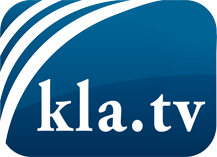 О чем СМИ не должны молчать ...Мало слышанное от народа, для народа...регулярные новости на www.kla.tv/ruОставайтесь с нами!Бесплатную рассылку новостей по электронной почте
Вы можете получить по ссылке www.kla.tv/abo-ruИнструкция по безопасности:Несогласные голоса, к сожалению, все снова подвергаются цензуре и подавлению. До тех пор, пока мы не будем сообщать в соответствии с интересами и идеологией системной прессы, мы всегда должны ожидать, что будут искать предлоги, чтобы заблокировать или навредить Kla.TV.Поэтому объединитесь сегодня в сеть независимо от интернета!
Нажмите здесь: www.kla.tv/vernetzung&lang=ruЛицензия:    Creative Commons License с указанием названия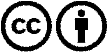 Распространение и переработка желательно с указанием названия! При этом материал не может быть представлен вне контекста. Учреждения, финансируемые за счет государственных средств, не могут пользоваться ими без консультации. Нарушения могут преследоваться по закону.